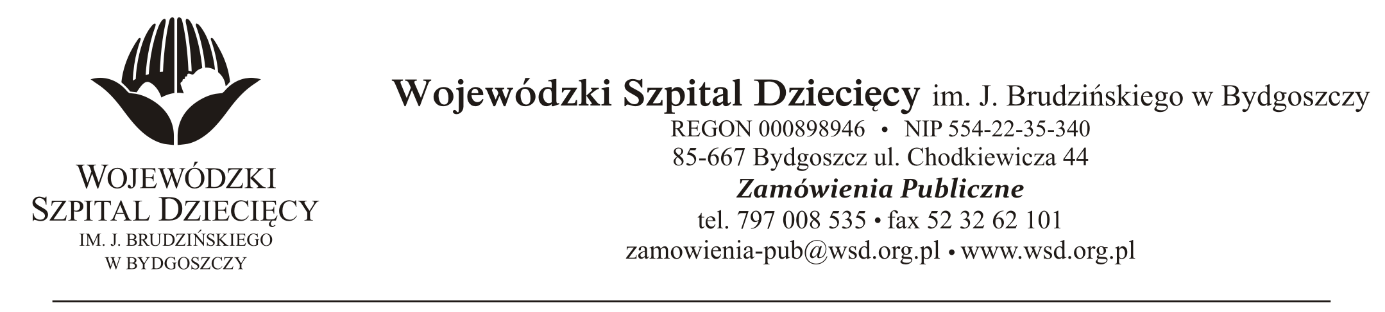 Bydgoszcz, dn. 25.08.2021 r.Nr sprawy: 11/2021/TPDo Wykonawców:Dotyczy: postępowania o udzielenie zamówienia publicznego w trybie podstawowym na usługę najmu urządzeń drukujących oraz dostawy niezbędnych materiałów zużywalnych dla Wojewódzkiego Szpitala Dziecięcego im. J. Brudzińskiego w Bydgoszczy.INFORMACJA O WYBORZE OFERTY NAJKORZYSTNIEJSZEJNa podstawie art. 253 ust.1 ustawy z dnia 19 września 2019 r. Prawo zamówień publicznych (Dz.U. z 2019 r. poz. 2019 z późń. zm.) informuję, że po dokonaniu badania i oceny ofert złożonych w przedmiotowym postępowaniu dokonano wyboru najkorzystniejszej oferty: złożonej przez:	Biuromax-Balcer sp. z o.o. ul. Jagiellońska 103, 85-027 BydgoszczUzyskano w kryterium:Uzasadnienie wyboru: Wykonawca złożył ofertę zgodną z SWZ. Oferta spełnia wszystkie wymagania Zamawiającego. Zaoferowana cena nie przekracza kwoty, jaką Zamawiający przeznaczył na sfinansowanie zamówienia.Oferta złożona przez:	New Technology sp. z o.o.ul. Kościuszki 27, 85-079 Bydgoszczzostała odrzucona na podstawie art. 226 ust.1 pkt.10 ustawy Prawo zamówień publicznych, ponieważ zawiera błędy w obliczeniu ceny lub kosztu.Uzasadnienie: w formularzu cenowym (zał. nr 2 do SWZ) zamawiający wymagał podania kosztu wynajmu za miesiąc 1 szt. każdego urządzenia według podziału na typy urządzeń. W przypadku urządzeń wielofunkcyjnych typu II, wykonawca nie wskazał kosztu wynajmu za 1 szt. tego typu urządzeń, przez co błędnie został wyliczony koszt wynajmu wszystkich urządzeń wielofunkcyjnych typu II, a co za tym idzie miesięczny koszt najmu wszystkich urządzeń, oraz łączna wartość zamówienia za okres 12 miesięcy.Zgodnie z art.308 ust.2 ustawy z dnia 11 września 2019 r. Prawo zamówień publicznych (Dz. U. z 2019 r. poz. 2019 z późń. zm.) umowa może być zawarta w terminie nie krótszym niż 5 dni po przekazaniu informacji o wyborze najkorzystniejszej oferty.z up. DyrektoraWojewódzkiego Szpitala Dziecięcegoim. J. Brudzińskiego w BydgoszczyZ-ca Dyrektora ds. Administracyjno-Technicznychmgr inż. Jarosław CegielskiKryteriumOcenacena70%czas dostawy wraz z instalacją urządzeń10%czas usunięcia awarii10%jednorodność infrastruktury sprzętowej10%Razem: 100%